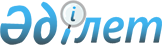 О внесении изменений и дополнений в приказ Министра здравоохранения и социального развития Республики Казахстан от 29 декабря 2015 года № 1065 "О некоторых вопросах осуществления государственных закупок у общественных объединений инвалидов Республики Казахстан и организаций, созданных общественными объединениями инвалидов Республики Казахстан"
					
			Утративший силу
			
			
		
					Приказ Министра труда и социальной защиты населения Республики Казахстан от 3 марта 2018 года № 83. Зарегистрирован в Министерстве юстиции Республики Казахстан 27 марта 2018 года № 16649. Утратил силу приказом Министра труда и социальной защиты населения Республики Казахстан от 13 февраля 2019 года № 71 (вводится в действие по истечении десяти календарных дней после дня его первого официального опубликования)
      Сноска. Утратил силу приказом Министра труда и социальной защиты населения РК от 13.02.2019 № 71 (вводится в действие по истечении десяти календарных дней после дня его первого официального опубликования).
      ПРИКАЗЫВАЮ:
      1. Внести в приказ Министра здравоохранения и социального развития Республики Казахстан от 29 декабря 2015 года № 1065 "О некоторых вопросах осуществления государственных закупок у общественных объединений инвалидов Республики Казахстан и организаций, созданных общественными объединениями инвалидов Республики Казахстан" (зарегистрирован в Реестре государственной регистрации нормативных правовых актов под № 12773, опубликован 15 января 2016 года в информационно-правовой системе "Әділет") следующие изменения и дополнения:
      перечень общественных объединений инвалидов Республики Казахстан и организаций, созданных общественными объединениями инвалидов Республики Казахстан, производящих товары и (или) поставляющих товары, выполняющих работы, оказывающих услуги, утвержденный указанным приказом, дополнить строками, порядковые номера 142, 143, 144, 145, 146, 147, 148, 149, 150, 151, 152, 153, 154, 155, 156, 157, 158, 159, 160, 161, 162, 163, 164, 165, 166, 167, 168, 169, 170, 171, 172, 173, 174, 175, 176, 177, 178, 179, 180, 181, 182, 183, 184, 185, 186, 187, 188, 189, 190, 191, 192, 193 и 194, следующего содержания:
      "
      ";
      в Правилах включения в перечень общественных объединений инвалидов Республики Казахстан и организаций, созданных общественными объединениями инвалидов Республики Казахстан, производящих товары и (или) поставляющих товары, выполняющих работы, оказывающих услуги, утвержденных указанным приказом:
      подпункт 2 пункта 3 изложить в следующей редакции:
      "2) являющиеся общественными объединениями инвалидов Республики Казахстан или организациями, созданными общественными объединениями инвалидов Республики Казахстан". 
      подпункт 4 пункта 4       изложить в следующей редакции:
      "4) список работников с указанием фамилии, имени, отчества (при его наличии), должности, заработной платы, группы инвалидности (при ее наличии) и индивидуальный идентификационный номер";
      2. Департаменту социальных услуг Министерства труда и социальной защиты населения Республики Казахстан в установленном законодательством порядке обеспечить:
      1) государственную регистрацию настоящего приказа в Министерстве юстиции Республики Казахстан;
      2) в течение десяти календарных дней со дня государственной регистрации настоящего приказа направить его копии в бумажном и электронном виде на казахском и русском языках в Республиканское государственное предприятие на праве хозяйственного ведения "Республиканский центр правовой информации" для официального опубликования и включения в Эталонный контрольный банк нормативных правовых актов Республики Казахстан;
      3) в течение десяти календарных дней после государственной регистрации настоящего приказа направить его копии на официальное опубликование в периодические печатные издания;
      4) размещение настоящего приказа на интернет-ресурсе Министерства труда и социальной защиты населения Республики Казахстан после его официального опубликования.
      5) в течение десяти рабочих дней после государственной регистрации настоящего приказа в Министерстве юстиции Республики Казахстан представление в Департамент юридической службы Министерства труда и социальной защиты населения Республики Казахстан сведений об исполнении мероприятий, предусмотренных подпунктами 1), 2), 3) и 4) настоящего пункта.
      3. Контроль за исполнением настоящего приказа возложить на вице-министра труда и социальной защиты населения Республики Казахстан Жакупову С.К.
      4. Настоящий приказ вводится в действие по истечении десяти календарных дней после дня его первого официального опубликования.
      СОГЛАСОВАН
Министр финансов
Республики Казахстан
______________Б. Султанов
5 марта 2018 года
					© 2012. РГП на ПХВ «Институт законодательства и правовой информации Республики Казахстан» Министерства юстиции Республики Казахстан
				
142.
Общественное объединение "Алматинское областное добровольное общество детей-инвалидов";
143.
Товарищество с ограниченной ответственностью "КӨМЕК-АСТАНА";
144.
Общественное объединение инвалидов "Арман-кала";
145.
Общественное объединение "Добровольное общество инвалидов "Вектор Надежды" города Астаны";
146.
Товарищество с ограниченной ответственностью "Север-капитал";
147.
Товарищество с ограниченной ответственностью "Агентство "Сервис плюс";
148.
Товарищество с ограниченной ответственностью "Ассоциация работающих инвалидов города Астаны";
149.
Товарищество с ограниченной ответственностью "Общество инвалидов Казмедсервис плюс";
150.
Общественное объединение инвалидов "ЖӘРДЕМ-СЕНІМ";
151.
Товарищество с ограниченной ответственностью "TNG";
152.
Товарищество с ограниченной ответственностью "Достар 2016";
153.
Общественное объединение "Ассоциация инвалидов-предпринимателей "Рассвет+";
154.
Корпоративный фонд "НурСамгау" общественного объединения "Северо-Казахстанское областное общество инвалидов "НУР";
155.
Общественное объединение инвалидов "Көмек-ПВ";
156.
Корпоративный Фонд "ЕРЕКШЕ ТАҢДАУ ПАВЛОДАР" Общественного объединения "Общество Неунывающих Инвалидов";
157.
Общественное объединение "Союз инвалидов войны в Афганистане города Павлодара";
158.
Товарищество с ограниченной ответственностью "АККУ-ИНВЕСТ";
159.
Товарищество с ограниченной ответственностью "Магистраль Терминал";
160.
Общественное объединение инвалидов "Предприниматели с ограниченными возможностями";
161.
Общественное объединение "Ветеранов и Инвалидов Войны в Афганистане "Ардагер" в городе Алматы;
162.
Общественное объединение "Семипалатинское кустовое общество инвалидов";
163.
Общественное объединение "Общество инвалидов "Сенім";
164.
Общественное объединение "Центр поддержки инвалидов Актюбинской области";
165.
Общественное объединение "Организация людей с ограниченными возможностями "ИНЖИР";
166.
Общественное объединение "Добровольное общество инвалидов войны в Афганистане-Братство Медеуского района города Алматы";
167.
Общественное объединение "Сердечное тепло – Жүрек Жылуы";
168.
Общественное объединение "Общество инвалидов Шетского района "АМАНАТ";
169.
Общественное объединение "Общество инвалидов "АҚ САУЫТ";
170.
Товарищество с ограниченной ответственностью "Жомарт 2030";
171.
Товарищество с ограниченной ответственностью "Кoktem-2016";
172.
Товарищество с ограниченной ответственностью "Алгабас А";
173.
Товарищество с ограниченной ответственностью "СТС Азия Групп";
174.
Товарищество с ограниченной ответственностью "Мадикон-Ю" общественного объединения инвалидов, имеющих высшее образование "Намыс";
175.
Общественное объединение инвалидов "Новые социальные технологии";
176.
Товарищество с ограниченной ответственностью "ФармМедЭкс";
177.
Товарищество с ограниченной ответственностью "Общество инвалидов Саурык";
178.
Товарищество с ограниченной ответственностью "АУПП №2 ОО "ОНИ";
179.
Товарищество с ограниченной ответственностью "Статус КРОИВА";
180.
Общественное объединение инвалидов "Болашаққа сенім";
181.
Товарищество с ограниченной ответственностью "Имидж Media";
182.
Корпоративный фонд "ЕрекшеТаңдау" ОО "ОНИ";
183.
Товарищество с ограниченной ответственностью "Братское";
184.
Общественное объединение инвалидов "Медет-Павлодар";
185.
Общественное объединение "Общество поддержки граждан-инвалидов с нарушением функций опорно-двигательного аппарата "Үміт-Надежда";
186.
Общественное объединение "Общество инвалидов "Бердібек";
187.
Общественное объединение "Отрарское районное общество инвалидов";
188.
Товарищество с ограниченной ответственностью "Специализированное предприятие Шымкентского городского объединения инвалидов";
189.
Товарищество с ограниченной ответственностью "Зағип жандар";
190.
Товарищество с ограниченной ответственностью "Жигер" инвалидов Кызылординского области";
191.
Товарищество с ограниченной ответственностью "Жаналык сервис";
192.
Общественное объединение "ДЕМЕУ ҚАМҚОР";
193.
Общественное объединение инвалидов "Болашак" Целиноградского района;
194.
Товарищество с ограниченной ответственностью "ПОДДЕРЖКА ИНВАЛИДОВ KZ".
      Министр труда и социальной защиты 
населения Республики Казахстан 

М. Абылкасымова
